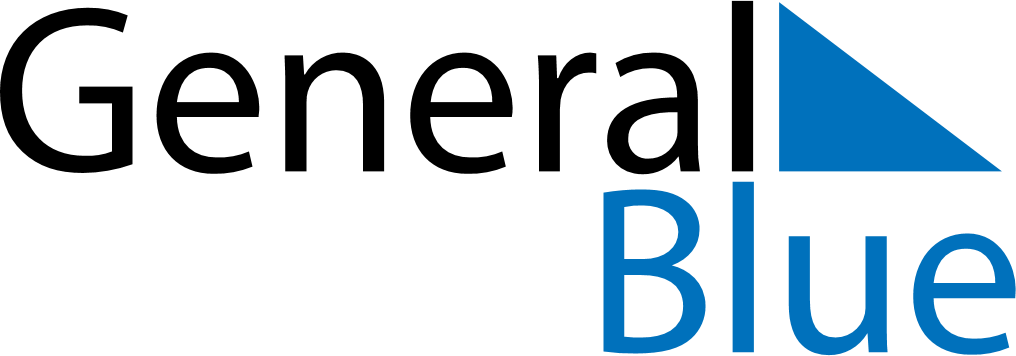 May 2024May 2024May 2024May 2024May 2024May 2024Hantsavichy, Brest, BelarusHantsavichy, Brest, BelarusHantsavichy, Brest, BelarusHantsavichy, Brest, BelarusHantsavichy, Brest, BelarusHantsavichy, Brest, BelarusSunday Monday Tuesday Wednesday Thursday Friday Saturday 1 2 3 4 Sunrise: 5:41 AM Sunset: 8:41 PM Daylight: 14 hours and 59 minutes. Sunrise: 5:39 AM Sunset: 8:42 PM Daylight: 15 hours and 3 minutes. Sunrise: 5:37 AM Sunset: 8:44 PM Daylight: 15 hours and 6 minutes. Sunrise: 5:35 AM Sunset: 8:46 PM Daylight: 15 hours and 10 minutes. 5 6 7 8 9 10 11 Sunrise: 5:34 AM Sunset: 8:47 PM Daylight: 15 hours and 13 minutes. Sunrise: 5:32 AM Sunset: 8:49 PM Daylight: 15 hours and 17 minutes. Sunrise: 5:30 AM Sunset: 8:51 PM Daylight: 15 hours and 21 minutes. Sunrise: 5:28 AM Sunset: 8:53 PM Daylight: 15 hours and 24 minutes. Sunrise: 5:26 AM Sunset: 8:54 PM Daylight: 15 hours and 27 minutes. Sunrise: 5:25 AM Sunset: 8:56 PM Daylight: 15 hours and 31 minutes. Sunrise: 5:23 AM Sunset: 8:58 PM Daylight: 15 hours and 34 minutes. 12 13 14 15 16 17 18 Sunrise: 5:21 AM Sunset: 8:59 PM Daylight: 15 hours and 38 minutes. Sunrise: 5:19 AM Sunset: 9:01 PM Daylight: 15 hours and 41 minutes. Sunrise: 5:18 AM Sunset: 9:02 PM Daylight: 15 hours and 44 minutes. Sunrise: 5:16 AM Sunset: 9:04 PM Daylight: 15 hours and 47 minutes. Sunrise: 5:15 AM Sunset: 9:06 PM Daylight: 15 hours and 50 minutes. Sunrise: 5:13 AM Sunset: 9:07 PM Daylight: 15 hours and 53 minutes. Sunrise: 5:12 AM Sunset: 9:09 PM Daylight: 15 hours and 56 minutes. 19 20 21 22 23 24 25 Sunrise: 5:10 AM Sunset: 9:10 PM Daylight: 15 hours and 59 minutes. Sunrise: 5:09 AM Sunset: 9:12 PM Daylight: 16 hours and 2 minutes. Sunrise: 5:08 AM Sunset: 9:13 PM Daylight: 16 hours and 5 minutes. Sunrise: 5:06 AM Sunset: 9:15 PM Daylight: 16 hours and 8 minutes. Sunrise: 5:05 AM Sunset: 9:16 PM Daylight: 16 hours and 11 minutes. Sunrise: 5:04 AM Sunset: 9:18 PM Daylight: 16 hours and 13 minutes. Sunrise: 5:03 AM Sunset: 9:19 PM Daylight: 16 hours and 16 minutes. 26 27 28 29 30 31 Sunrise: 5:01 AM Sunset: 9:20 PM Daylight: 16 hours and 18 minutes. Sunrise: 5:00 AM Sunset: 9:22 PM Daylight: 16 hours and 21 minutes. Sunrise: 4:59 AM Sunset: 9:23 PM Daylight: 16 hours and 23 minutes. Sunrise: 4:58 AM Sunset: 9:24 PM Daylight: 16 hours and 26 minutes. Sunrise: 4:57 AM Sunset: 9:25 PM Daylight: 16 hours and 28 minutes. Sunrise: 4:56 AM Sunset: 9:27 PM Daylight: 16 hours and 30 minutes. 